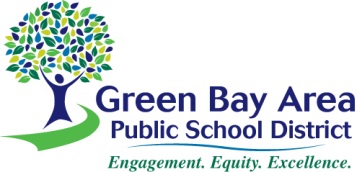 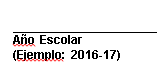 El Distrito puede proveer transporte a los estudiantes que no pertenezcan a cierta área de asistencia si hay cupo disponible en el autobús en su ruta regular, incluyendo, pero sin limitarse a un lugar especifico dentro de los límites del Distrito, donde el autobús recoja o deje a el estudiante en la parada de autobús regular dentro del distrito, y donde el transporte haya sido aprobado por el Administrador del Distrito o designado.  El Distrito conserva la autoridad para reservar espacio en tales rutas a los estudiantes del Distrito que pertenezcan al área de asistencia y que requieran transporte.  El padre tendrá que comenzar un Contrato Pagado por el padre con el Distrito y puede ser posible que se le pida al padre o apoderado legal que se reúna con el estudiante en la parada designada para recogerlo/a o dejarlo/a, si se considera que no es seguro para el estudiante continuar a su casa sin ser acompañado/a.Términos y Condiciones de Transporte 1.	La cuota anual de transporte para todos los estudiantes es de $200.  Esto quiere decir que no importa a cual programa el estudiante asista, o que tan lejos tenga que viajar, la cuota es la misma.2.	El Padre/Apoderado legal debe reconocer y debe de estar de acuerdo en que el estudiante debe                 seguir las reglas de pasajero que constituyo la junta directiva del Distrito escolar de Green Bay.  3.	El Padre/Apoderado legal puede ser requerido de entregar y recoger al estudiante en la parada de autobús asignada, si se determina que no es seguro para un estudiante caminar solo a casa. 4.	Los contratos 	que comiencen después de que la escuela haya comenzado tienen que ser pagados por completo antes de que el estudiante comience a usar los servicios del autobús. 5.	El Padre/Apoderado legal debe de estar de acuerdo que si el cheque es negado por 	cualquier razón, tendrá que ser capaz de pagar los cargos de administración.6.	En el caso donde el Padre/Apoderado legal comience un contrato a mitad del año, un cargo es aplicable, debe ser incluida la cuota del mes cuando el servicio comience y hasta el termino del mes de Junio ($20/mes).7.	No habrá rembolsos después del último día de escuela en marzo una vez que el Padre/Apoderado legal cancele los servicios de transporte.8.	Cuando se devuelva un rembolso, un cargo único de $20 será agregado cuando el Padre/Apoderado legal inicie la cancelación. Firma del Padre/Apoderado Legal					FechaPOR FAVOR REGRESE LA FORMA COMPLETADA A:TRANSPORTATION SERVICES, 200 S BROADWAY, GREEN BAY WI 54301TELÉFONO: 920-448-2130 FAX: 920-272-7066 O TRANSPORTATION@GBAPS.ORGNombre del EstudianteDirección Dirección Escuela del EstudianteLugar donde será recogidoLugar de regreso  Nombre del EstudianteDirección  Dirección  Escuela del EstudianteLugar donde será recogidoLugar de regreso